APPLICATIONSubmission of this form serves as a formal request by the Producing Member Company to EMACT that the production(s) listed below be included for consideration in the DASH program for the appropriate season. Acceptance of the application by EMACT does not guarantee award nomination or receipt.FEESFor each production: $40 per productionFor DASH Plus: $60 per productionPlease mail this completed application along with payment (made payable to "EMACT") to:EMACT DASH c/oSandy Philpott11 Baldwin RoadWaltham, MA 02451COMPANY INFORMATIONDASH LIAISON INFORMATIONNote: DASH Consultants will contact the Box Office and/or the Production Contact for their ticket reservations. EMACT VP of Services will contact the DASH Liaison for other announcements and questions relating to the program. The DASH Liaison will receive notification once an application has been accepted. The DASH Liaison and the Production Contact will receive notification once DASH Consultants have been assigned.PRODUCTION INFORMATION (#1)PRODUCTION INFORMATION (#2)PRODUCTION INFORMATION (#3)PRODUCTION INFORMATION (#4)PRODUCTION INFORMATION (#5)PRODUCTION INFORMATION (#6)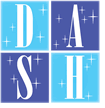 DASHDistinguished Achievement and Special HonorsGroup Name:Website:Box Office/Ticket Phone:Box Office/Ticket Email:Name:Phone:Email:Show Title:                                                                                                                     DASH Plus: Show Type:   Musical    Comedy    Drama    Comedy/Drama    Mystery/Thriller    OtherPerformance Dates & Times:Performance Location:Production Contact Name:Production Contact Phone:Production Contact Email:Show Title:                                                                                                                     DASH Plus: Show Type:   Musical    Comedy    Drama    Comedy/Drama    Mystery/Thriller    OtherPerformance Dates & Times:Performance Location:Production Contact Name:Production Contact Phone:Production Contact Email:Show Title:                                                                                                                     DASH Plus: Show Type:   Musical    Comedy    Drama    Comedy/Drama    Mystery/Thriller    OtherPerformance Dates & Times:Performance Location:Production Contact Name:Production Contact Phone:Production Contact Email:Show Title:                                                                                                                     DASH Plus: Show Type:   Musical    Comedy    Drama    Comedy/Drama    Mystery/Thriller    OtherPerformance Dates & Times:Performance Location:Production Contact Name:Production Contact Phone:Production Contact Email:Show Title:                                                                                                                     DASH Plus: Show Type:   Musical    Comedy    Drama    Comedy/Drama    Mystery/Thriller    OtherPerformance Dates & Times:Performance Location:Production Contact Name:Production Contact Phone:Production Contact Email:Show Title:                                                                                                                     DASH Plus: Show Type:   Musical    Comedy    Drama    Comedy/Drama    Mystery/Thriller    OtherPerformance Dates & Times:Performance Location:Production Contact Name:Production Contact Phone:Production Contact Email: